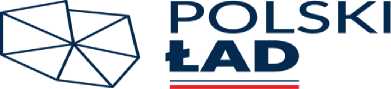 Nazwa WykonawcyZałącznik nr 5OŚWIADCZENIE WYKONAWCY O AKTUALNOŚCI INFORMACJI ZAWARTYCH
W OŚWIADCZENIU, O KTÓRYM MOWA W ART. 125 UST. 1 USTAWY PZPNr procedury: PIR.271.6.2023Na potrzeby postępowania o udzielenie zamówienia publicznego pn. ” Wymiana systemu grzewczego w budynku OSP Gołębiówka z olejowego na zintegrowany system odnawialnych źródeł energii” oświadczam, co następuje:Oświadczam, że informacje zawarte w oświadczeniu, o którym mowa w art. 125 ust. 1 ustawy Pzp - oświadczeniu dotyczącym braku podstaw wykluczenia z postępowania, załączonym do mojej oferty w postępowaniu o udzielenie zamówienia publicznego pn. ” Wymiana systemu grzewczego w budynku OSP Gołębiówka z olejowego na zintegrowany system odnawialnych źródeł energii”  , są aktualne.Data i podpis upoważnionego przedstawiciela Wykonawcy